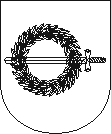 KLAIPĖDOS RAJONO SAVIVALDYBĖS ADMINISTRACIJOS DIREKTORIUSĮSAKYMASDĖL ŽEMĖS SKLYPO (KAD. NR. 5528/0004:199) ŠAIPIŲ K. 15, KRETINGALĖS SEN., KLAIPĖDOS R. SAV. DETALIOJO PLANO RENGIMO2020 m. spalio 5 d. Nr. AV-2262Gargždai	Vadovaudamasis Lietuvos Respublikos teritorijų planavimo įstatymo 28 straipsnio 2 dalimi, Kompleksinio teritorijų planavimo dokumentų rengimo taisyklių, patvirtintų Lietuvos Respublikos aplinkos ministro 2014 m. sausio 2 d. įsakymu Nr. D1-8 „Dėl kompleksinio teritorijų planavimo dokumentų rengimo taisyklių patvirtinimo“ 316 punktu:  	1. P r a d e d u  rengti  žemės sklypo (kad. Nr. 5528/0004:199) Šaipių k. 15, Kretingalės sen., Klaipėdos r. sav. detalųjį planą, numatantį koreguoti 2006-10-07  Klaipėdos rajono savivaldybės administracijos direktoriaus įsakymu Nr. AV-528 (reg. Nr. 003553000939) patvirtinto detaliojo plano sprendinius (planavimo tikslai – padalinti žemės sklypą (kad.Nr.5528/0004:199), esantį Šaipiųk.15, Kretingalės sen., Klaipėdos r. sav., į tris sklypus, pakeisti dviejų sklypų naudojimo būdą į vienbučių ir dvibučių gyvenamųjų pastatų teritorijas, nustatyti teritorijos naudojimo ir tvarkymo režimo reikalavimus.	2. Pavedu Architektūros ir teritorijų planavimo skyriui parengti  ir patvirtinti planavimo darbų programą. Šis įsakymas per vieną mėnesį nuo jo įteikimo ar pranešimo suinteresuotai šaliai apie viešojo administravimo subjekto veiksmus (atsisakymą atlikti veiksmus) dienos gali būti skundžiamas Lietuvos administracinių ginčų komisijos Klaipėdos apygardos skyriui (Herkaus Manto g. 37, LT-92236, Klaipėda) arba Regionų apygardos administracinio teismo Klaipėdos rūmams (Galinio Pylimo g. 9, LT-91230 Klaipėda) Lietuvos Respublikos administracinių bylų teisenos įstatymo nustatyta tvarka.Direktorius                                                                                                            Artūras Bogdanovas